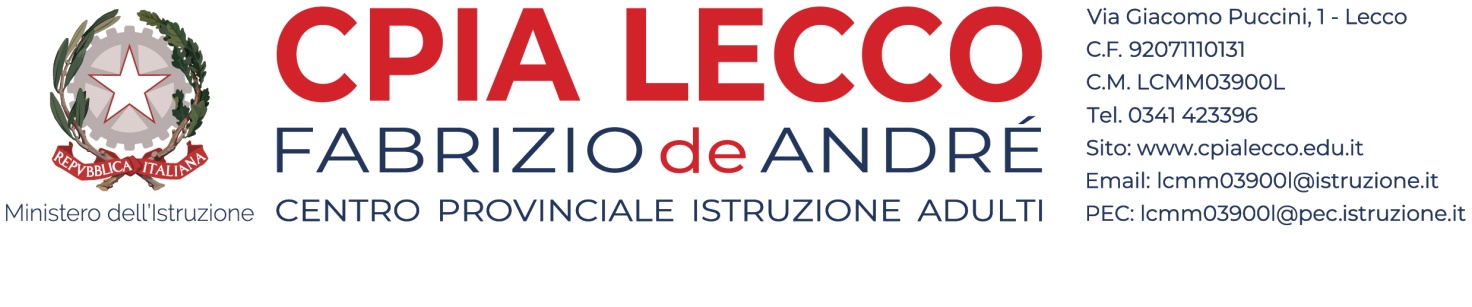 Elenco sedi disponibili:	Comune di Ballabio Comune di BulciagoComune di Cassago BrianzaComune di Costa MasnagaComune di LeccoComune di NibionnoComune di OggionoComune Olgiate MolgoraComune di Paderno d’AddaComune di SirtoriIn fase di programmazione:Comune di AirunoComune di BarzagoComune di Brivio Comune di CalolziocorteComune di Cernusco LombardoneComune di Lomagna Comune di MandelloComune di MissagliaComune di Osnago